Application Form 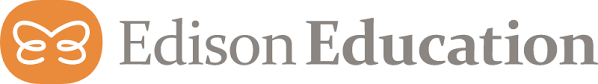 Please complete all parts of this application form thoroughly. Personal and contact detailsEntitlement to work in the UKReferencesIn order to comply with the Children’s Homes Regulations (England) 2015, Schedule 2, we will need to seek a minimum of two references covering the most recent three years of employment, plus all organisations where you have worked or volunteered with children or vulnerable adults. Please ensure you provide sufficient details in your work history below so we can contact your previous employers for a reference as required. If you would like to provide an additional referee (such as for a character reference) please do so at the end of the form. We will only seek references once we have obtained your consent to do so. Current Employment (or most recent employment if not currently employed)Previous Employment/ Voluntary Work/ Gaps in Employment/ Period abroadPlease list all your employment history from the June after, or around the time, you turned 16 (I.e. after completing secondary school).   Please include any voluntary work, period of non-employment and any periods abroad including employment and country. Please include all UK and abroad employers and volunteering organisations, with no gaps larger than two weeks (E.g. if you were in full-time education, took time out for parental leave, were looking for another job, lived abroad - please state this.) For the most recent five years, please specify the full start and end dates (I.e. DD-MM-YYYY – DD-MM-YYYY). Prior to five years ago, month and year will suffice (I.e. MM-YYYY). Additional RefereesPlease use this space for details of referees in addition to previous employers provided above. If you have no further referees to add, please leave this blank. Please ensure your referees cover the previous 3 years of employment.Education  Please provide details of your education from compulsory schooling onwards. This should also include international education if applicable. Membership of professional associations or statutory bodyOther training and development (including professional, vocational or job-related training)Special arrangements for interviewAdditional InformationSome of our homes are in remote locations. It is a requirement that all our team hold a full, UK driving licence and access to their own vehicle. Please confirm that you have access to your own car: Yes  No         If applicable, please give details of any endorsements on your licence:Please confirm that you hold a full, current, manual, UK driving licence: Yes  No         Please confirm that this will be your only employment: Yes  No         If not, please provide details of your other employment including address, industry, hours and days of work:Have you been the subject of a formal disciplinary sanction or are you in the process of ongoing disciplinary proceedings in your current employment? Yes  No         If so, please provide details:Have you been dismissed from any previous employment? Yes  No         If so, please provide details of the employer and the events surrounding your dismissal:Do you know anyone who is currently working for Edison Education? (Please include details of any relatives, friends or previous colleagues.) Yes  No   If yes, please provide details:      Have you worked for Edison Education previously (including through an agency)?  Yes   No         If yes, please provide details:      Do you have any existing holidays or other leave commitments planned for the next 6months (including with the armed services, public duty commitments or any time off for health-related procedures)?  Yes  No        If yes, please provide details:      Are there any dates you are not available for an interview?  Yes  No        If yes, please provide details:      Have you applied or attended an interview with us before? Yes  No      If yes, please provide details:      Have you received a vaccination for Covid-19? (optional) Yes  No  Prefer not to disclose.Safeguarding, DBS and Overseas Police ChecksEnhanced DBS CheckAll posts defined as ‘regulated activity’ are subject to an Enhanced DBS check so that any criminal background (including ‘spent’ convictions, bind-over orders or cautions) is disclosed to the organisation. We cannot employ someone to this post without this check. If you are successful in applying for this post, we will ask the DBS for an enhanced DBS disclosure with a check of the child’s barred list.The position for which you are applying involves contact with vulnerable groups. It is exempt from the Rehabilitation of Offenders Act 1974 and all subsequent amendments (England and Wales). For this position, you are not entitled to withhold information about police cautions, bind-overs, or any criminal convictions that would otherwise have been considered “spent” under the Act.Overseas Police checksIf you have resided overseas for a period of at least six months within the past ten years, we will require a criminal record’s check from that country if your application is successful. Each country has its own mechanism for providing these checks. Please visit to UK Government’s website for information on how to obtain an overseas police check for the relevant country if this is applicable to you. https://www.gov.uk/government/publications/criminal-records-checks-for-overseas-applicantsWith the above in mind, please answer the following questions:Have you ever been convicted of any offence, been bound over, or given a caution? (see notes above) Yes  No         If yes, please give details below. The information you provide will be treated in confidence.Do you have a DBS certificate? Yes. Date of certificate:(Please bring a copy to interview) No         Are you currently the subject of any police investigations following allegations made against you? Yes  No         If yes, please give details below. The information you provide will be treated in confidence.Safeguarding DeclarationI declare that the information I have given on this form is complete and accurate and that: I am not barred or disqualified from working with vulnerable groups, children or young people, I am not subject to any sanctions or conditions on my employment imposed by the Independent Safeguarding Authority, Secretary of State or other regulatory body.Signed:							Date:						Print Name						General DeclarationI understand that to knowingly give false information or to leave out any relevant information could result in:the withdrawal of any offer of appointment, or dismissal at any time in the future, and possible criminal prosecution.Signed:							Date:						Print Name						Compliance with GDPRWe treat your data in accordance with the General Data Protection Regulations. This organisation will only use the information given on this application form to determine your suitability for this post and to monitor equal opportunities. We will keep application forms of unsuccessful candidates for six months before being destroyed.Please email your completed form to: cate@theplaceindependentschool.co.uk Position applied for:Where did you first learn of this vacancy? TitleSurnameForename/sFormer name/s (if applicable)Home addressTel no.Home addressMobile no.PostcodeEmail addressDate of BirthNI NumberAll applicants will be asked at interview to provide documentary evidence of their right to work in the UK – Please confirm that you have the right to work in the UK: Yes  No         If applicable, please give details of any restrictions:Company NameCompany AddressJob titleStart dateFinish date (if applicable)Please give a brief description of current duties, responsibilities and achievementsCurrent / Last SalaryReason for leavingNotice period (none if available immediately)Contact name and position in company for referencesContact relationship to youContact email address and phone numberName and full address of employer/ details of non-employmentJob titleStart dateEnd dateReason for leaving and salary upon leavingReferee 1Referee 2NameRelationship to candidatePositionCompany nameAddressPost codeTelephone numberEmail addressName of school, college and/or university and addressLevelSubject/sGradeYears started and finishedOrganisation nameLevel of membership/ role/ registration no. (if applicable)Registration DateAre you subject to any conditions or prohibitions placed on you by any statutory body in the UK? If Yes – please provide details in a sealed envelope and attach with this formAre you subject to any conditions or prohibitions placed on you by any statutory body in the UK? If Yes – please provide details in a sealed envelope and attach with this form Yes  No         Title and brief description of courseDateIf selected for interview, do you require any special arrangements to be made on account of a disability? Please let us know information that you feel would help us to accommodate your needs during your interview and fulfil our obligations under the Equality Act 2010.Personal Statement (Max 2 sides)Please provide specific information to support your application including why you want to work with children and how your experiences will equip you for the role. Please give examples from work experience and voluntary work. As this work can be demanding, please explain how you manage personal stress and have developed personal resilience.  